О своевременном оповещении и информировании населения  об угрозе возникновения или возникновении чрезвычайных ситуаций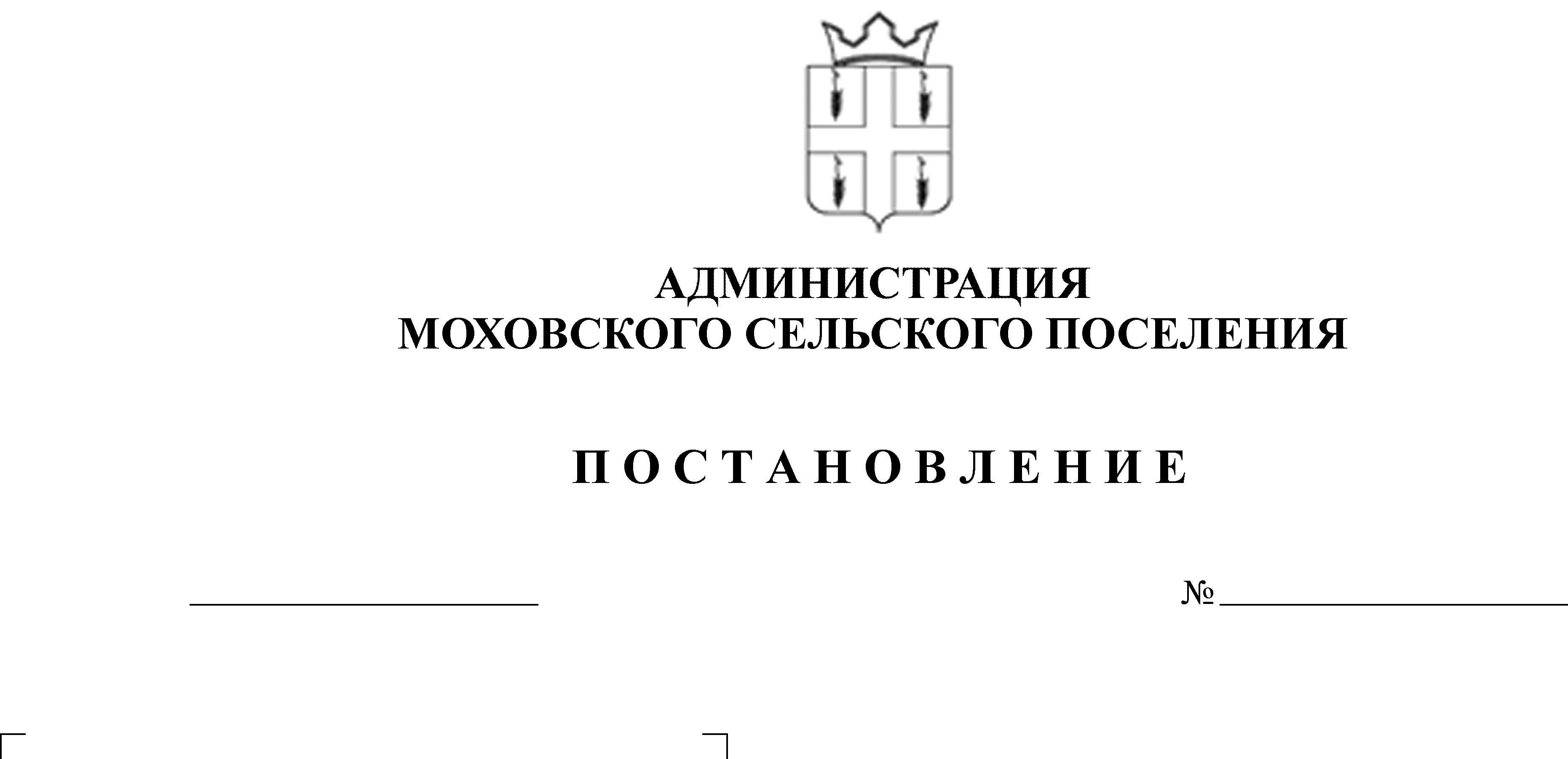 В соответствие с Федеральными законами от 21 декабря . № 68-ФЗ «О защите населения и территорий от чрезвычайных ситуаций природного и техногенного характера», от 12 февраля . № 28-ФЗ «О гражданской обороне» и постановлением Правительства Российской Федерации № 794 от 30 декабря . «О единой государственной системе предупреждения и ликвидации чрезвычайных ситуаций», и в связи с кадровыми изменениями Администрация Моховского сельского поселения ПОСТАНОВЛЯЕТ:1. Утвердить прилагаемую схему оповещения населения при угрозе возникновения или возникновении ЧС на территории Моховского сельского поселения.2. Информирование ответственных за оповещение населения об угрозе возникновения или возникновении чрезвычайных ситуаций, проводить по мобильным телефонам  согласно Приложения № 1 к данному постановлению. 3. Информирование руководителей социально-значимых объектов, расположенных на территории Моховского сельского поселения производить по линии телефонной связи согласно Приложения № 3 к данному постановлению. 4. Оповещение населения в отдаленных населенных пунктах производить на автомобиле Renault Logan  А 671 УУ 159., с помощью Мегафона 2620.5. Постановление администрации Моховского сельского поселения от 16 марта 2015 года № 50 «О своевременном оповещении и информировании населения об угрозе возникновения или возникновении чрезвычайных ситуаций» считать утратившим силу.6. Обнародовать данное постановление согласно  Устава МО «Моховское сельское поселение».7. Контроль за исполнением постановления оставляю за собой.Глава Моховского 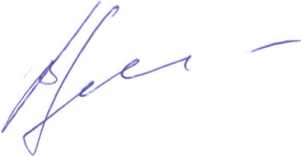 сельского поселения                                                                               В.Н.Мальцев                                          Приложение № 1                                                                к постановлению администрации                                                                   Моховского сельского поселения                                                                 от 05.04.2016 г.  №  70Списокответственных за оповещение населения об угрозе возникновения или возникновении чрезвычайных ситуацийПриложение № 2                                                                к постановлению администрации                                                                   Моховского сельского поселения                                                                 от 05.04.2016 г.  №  70Места размещения сирен на территории Моховского сельского поселения1. Эл. сирена с. Моховое, ул. Ленина, 20, трансформаторная подстанция;2. Эл. сирена д. Поповка, ул. Центральная, 20, трансформаторная подстанция;3. Эл. сирена д. Кисели, ул. Набережная, 6, трансформаторная подстанция;4. Эл. сирена пос. Бабина Гора, ул. Трактовая, 7, трансформаторная     подстанция;5. Эл. сирена с. Сылвенск, ул. Советская, 30, трансформаторная подстанция;6. Эл. сирена д. Дейково, пер. Зеленый, 1, трансформаторная подстанция;7. Эл. сирена д. Липово, ул. Цветочная, 10, трансформаторная подстанция;8. Эл. сирена д. Шаква, ул. Сылвенская, 10, трансформаторная подстанция.                                                                Приложение № 3                                                                к постановлению администрации                                                                   Моховского сельского поселения                                                                 от 05.04.2016 г.  №  70Списоксоциально-значимых объектов, расположенных на территории Моховского сельского поселения                                                                          УТВЕРЖДЕНА:                                                                                                                                                       постановлением  администрации                                                                                                                                             Моховского сельского поселения                                                                                                                                             от 05.04.2016 г.  №  70Схемаоповещения при угрозе возникновения или возникновении ЧС на территории Моховского сельского поселения№Ф.И.О. ответственного лицаНаселенный пункт, закрепленный за  посыльными№ телефона ответственного лица1.Александрова Светлана Борисовнад. Липово890279141052.Брызгалов Иван Павловичд. Поповка30160, 896557723633.Проскурякова Людмила Борисовнап. Бабина Гора, п. Иренский890279015384.Вахрушев Александр Николаевичд. Дейково с. Моховое ул. Ленина, Гагарина, Советская, Мира.890279251825.Костенко Елена Владимировнас. Моховое ул. Строителей, д. 12,13,14,14а, 15, 25, 29, ул. Ленина д. 8, 10, ул. Мира д. 14891249803466.Мосяева Ольга Евгеньевнад. Шаква890283433087.Мыльников Алексей Александровичд. Подкаменное, д. Плашкино890283972728.Пронина Людмила Геннадьевнас. Моховое ул. Южная, Садовая, Нижняя, Молодежная895232497789.Русинова Любовь Владимировнас. Сылвенск, 8902839667210.Южанинов Андрей Анатольевичд. Кисели89028066896№ п/пНаименование объекта,адрес объектаФ.И.О. руководителяТелефон объекта1.МБОУ  «Моховская  ООШ» с. Моховое, ул. Строителей, д.10Гоголев Сергей Николаевич4-44-602.ГАУЗ Пк Ленская ЦРБ,Моховская поликлиникаг. КунгурКиряков Сергей Николаевич3-68-983.МБУК «Моховской Центр досуга», с. Моховое, ул. Молодежная, д.22Михайлова Валентина Геннадьевна4-44-434.ИП Бунаков В.В пекарня, магазин с. Моховое, ул. Ленина, 15Бунаков Владимир Владимирович4-44-165.ИП Сарапулова Е.Ю.магазин «Моховской ТЦ»,  с. Моховое,  ул.  Мира, 14Сарапулова Елена Юрьевна890264228286.ФГУП «Почта России», с. Моховое, ул.Ленина, д.7Баяндин Андрей Николаевич4-44-317.Кунгурское ОСБ, с. Моховое, ул. Ленина, д.7Николаева Елена Юрьевна6-23-008.Котельная № 38 с. Моховое, с. Моховое, ул. Ленина, 3Степучев Алексей Анатольевич4-45-51